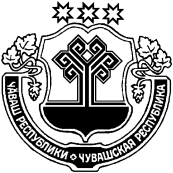 О внесении изменений в административный регламентадминистрации Алдиаровского сельского поселенияЯнтиковского района Чувашской РеспубликиВ целях реализации Федерального закона от 27.07.2010 г. № 210-ФЗ «Об организации предоставления государственных и муниципальных услуг», и федерального закона от 06 октября 2003 г. № 131 – ФЗ «Об общих принципах организации местного самоуправления в Российской Федерации» Администрация Алдиаровского сельского поселения Янтиковского района Чувашской Республики п о с т а н о в л я е т:1. Внести в административный регламент Алдиаровского сельского поселения Янтиковского  района по предоставлению муниципальной услуги «Присвоение, изменение и аннулирование адресной нумерации земельным участкам, зданиям и строениям на территории Алдиаровского сельского поселения Янтиковского района Чувашской Республики», утвержденный постановлением администрации Алдиаровского сельского поселения Янтиковского района Чувашской Республики от 16.10.2015 № 76, следующее изменение:1) в п. 2.4 абзац 2 слова «не должен превышать 30 дней» заменить словами «не должен превышать 5 рабочих дней».	2.Настоящее постановление вступает в силу после его официального опубликования.Глава Алдиаровскогосельского поселения                                                                                     А.М. ГавриловЧĂВАШ  РЕСПУБЛИКИТĂВАЙ РАЙОНĚ ЧУВАШСКАЯ РЕСПУБЛИКА ЯНТИКОВСКИЙ РАЙОН   ЭЛПУÇ ЯЛ ПОСЕЛЕНИЙĚН АДМИНИСТРАЦИЙĚЙЫШĂНУ« 05 » март 2018 ç . № 21Элпуç ялěАДМИНИСТРАЦИЯ АЛДИАРОВСКОГО СЕЛЬСКОГО ПОСЕЛЕНИЯПОСТАНОВЛЕНИЕ« 05 » марта 2018 г.  № 21село Алдиарово